Advanced Business Management & Entrepreneurship - Workplace Experience      Course No. 32998	     Credit: 1.0Pathways and CIP Codes: Business Management & Entrepreneurship (52.0799)Course Description: Application Level:  Advanced Business Management & Entrepreneurship Workplace Experience is a course which expands on the knowledge and skills a student has learned throughout the entire pathway of courses and provides a second level of application in the industry.Directions: The following competencies are required for full approval of this course. Check the appropriate number to indicate the level of competency reached for learner evaluation.RATING SCALE:4.	Exemplary Achievement: Student possesses outstanding knowledge, skills or professional attitude.3.	Proficient Achievement: Student demonstrates good knowledge, skills or professional attitude. Requires limited supervision.2.	Limited Achievement: Student demonstrates fragmented knowledge, skills or professional attitude. Requires close supervision.1.	Inadequate Achievement: Student lacks knowledge, skills or professional attitude.0.	No Instruction/Training: Student has not received instruction or training in this area.Benchmark 1: CompetenciesBenchmark 2: CompetenciesBenchmark 3: CompetenciesBenchmark 4:	 CompetenciesBenchmark 5:	 CompetenciesBenchmark 6: CompetenciesBenchmark 7:	 CompetenciesBenchmark 8:	 CompetenciesBenchmark 9: CompetenciesBenchmark 10: CompetenciesBenchmark 11: CompetenciesBenchmark 12: CompetenciesBenchmark 13: CompetenciesI certify that the student has received training in the areas indicated.Instructor Signature: 	For more information, contact:CTE Pathways Help Desk(785) 296-4908pathwayshelpdesk@ksde.org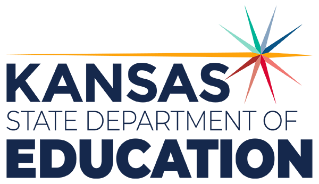 900 S.W. Jackson Street, Suite 102Topeka, Kansas 66612-1212https://www.ksde.orgThe Kansas State Department of Education does not discriminate on the basis of race, color, national origin, sex, disability or age in its programs and activities and provides equal access to any group officially affiliated with the Boy Scouts of America and other designated youth groups. The following person has been designated to handle inquiries regarding the nondiscrimination policies:	KSDE General Counsel, Office of General Counsel, KSDE, Landon State Office Building, 900 S.W. Jackson, Suite 102, Topeka, KS 66612, (785) 296-3201. Student name: Graduation Date:#DESCRIPTIONRATING1.1Demonstrate the ability to build successful relationships with clients/customers.1.2Participates in development programs, civic  meetings, conferences, functions, industry trade  associations, and other community based programs.1.3Develops and maintains professional working  relationships. #DESCRIPTIONRATING2.1Apply verbal skills when obtaining and conveying  information.#DESCRIPTIONRATING3.1Compose internal and external multi-paragraph  documents clearly, succinctly, and accurately to  convey and obtain information effectively. 3.2Demonstrate proficiency in sharing & collaborating  with online documents.#DESCRIPTIONRATING4.1Develop and deliver oral presentations to provide  information for specific purposes.4.2Demonstrate ability to post presentations online.#DESCRIPTIONRATING5.1Demonstrate knowledge of the understanding of business management and entrepreneurship concepts.5.2Demonstrate ability to collect and analyze feedback  from presentations or other business management and entrepreneurship activities. #DESCRIPTIONRATING6.1Utilize knowledge and skills to perform job duties to  industry standards.#DescriptionRATING7.1Implement lateral thinking.7.2Compile evidence of work experience and technical skill development.7.3Demonstrate the twelve identified Career Ready Practices (Cross-walked with Employability Skills/Career Success Skills).7.4Implement the ability to analyze scenarios and draw  suitable conclusions.#DescriptionRATING8.1Develop personalized solutions for a client.#DescriptionRating9.1Gather, organize, summarize and analyze data within  prescribed timeframes.9.2Analyze ROI for promotion plan.9.3Analyze stage of product life cycle.9.4Review, examine and prepare documents and  projections.9.5Recommend corrective action when necessary based  on acquired knowledge and observation of best  practices in the industry while maintaining  confidentiality.#Descriptionrating10.1Use information technology tools to manage and  perform work responsibilities.#DescriptionRating11.1Prepare simple documents and other business  communications.#DescriptionRating12.1Develop personal traits and behaviors to foster career advancement.12.2Demonstrate employability/career success skills. #DescriptionRating13.1Create the standards and qualifications that must be  met in order for entering a career.